Looking for an easy life when it comes to your UCAS application? Follow this simple timeline, and you'll have it done and dusted before you know it. The goal is to complete your UCAS application form and write a decent draft of your personal statement before the summer vacation, which will put you in a great position when you return to school.ResearchIn the month of May, you should be working out what you want to study and where you want to study it, if you haven't done so already.If you've known what you want to study since you were a nipper, this part will be easy. If not, use these links to find about five to ten similar courses that you're interested in studying.UCAS: https://digital.ucas. com/searchThe Complete University Guide: https://www.the completeuniversityguide.co. uk/courses/search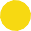 The Student Room: https:// www.thestudentroom.co.uk/ wiki/a-z_of_university_ courses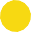 UCAS Application FormIn theory, this is the easy part, but you need a lot of information to hand. Make sure you have your official documents and examination results on you, it will make everything much smoother.UCAS: https:// www.ucas.com/Plan Personal StatementUsually, this is where the drama begins, but it pays to keep calm. Talk with your teachers, find examples, and list your achievements. Basically, work out the structure and content.George Teaches: https:// ucas-applications.simp lerosites.com/courses/21 425-personal-statement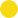 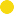 Draft Personal StatementThis is when you'll put all your planning into practice. Keep talking with your teachers, but now it's time for you to write the story of why you want to study the course you've chosen.George Teaches: https:// ucas-applications.simp lerosites.com/courses/21 425-personal-statement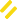 